«Утверждаю»                                                                                                                                                                                                           Заведующий МДОУ«Детский сад «Бронцевский»                                                                                                                   МР «Ферзиковский район» ___________Л. В. Сазонова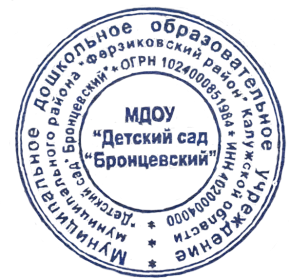 Приказ №7/1     от 01.09.2022 г.Примерное10-дневное меню для организации горячего питания для воспитанников МДОУ «Детский сад «Бронцевский» МР « Ферзиковский район» Калужской области на 2022  год( на осенне - зимний период) 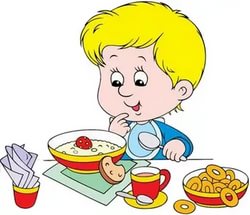 д. Бронцы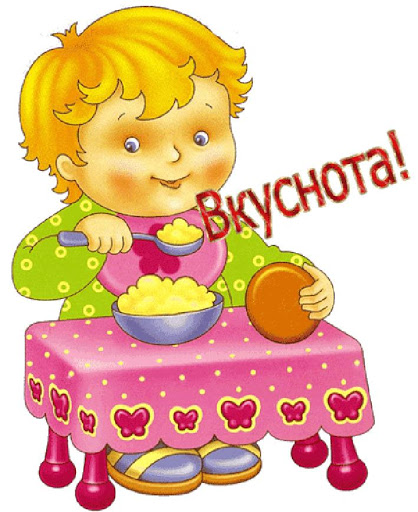 НаименованиеНаименование№Выход (г)до3лет/до 7Содержание пищ.вещ.Содержание пищ.вещ.Содержание пищ.вещ.Содержание пищ.вещ.Энерг. ценность(ККал)Витамины (мг)Витамины (мг)Витамины (мг)Витамины (мг)Витамины (мг)Минеральные вещ. (мг)Минеральные вещ. (мг)Минеральные вещ. (мг)Минеральные вещ. (мг)НаименованиеНаименованиеТехкартыВыход (г)до3лет/до 7белкибелкижирыуглеводыЭнерг. ценность(ККал)АВ2В2СВ1FeCaMgP1 день1 день1 день1 день1 день1 день1 день1 день1 день1 день1 день1 день1 день1 день1 день1 день1 деньЗавтракЗавтракЗавтракЗавтракЗавтракЗавтракЗавтракЗавтракЗавтракЗавтракЗавтракЗавтракЗавтракЗавтракЗавтракЗавтракЗавтракКаша манная с маслом и сахар.Каша манная с маслом и сахар.132150/200668.2252150,260,260,140,220,101,512560,42195,26Каша манная с маслом и сахар.Каша манная с маслом и сахар.Сахарн.5/7Какао на молоке с сахКакао на молоке с сах240180/2004,804,804,8021,96147,840,220,220,200,90,040,18184,9221,7136,5Какао на молоке с сахКакао на молоке с сах2406/74,804,804,8021,96147,840,220,220,200,90,040,18184,9221,7136,5Бутерброд с  масломБутерброд с  маслом130/402.42.47.5141000,190,190,180,530,231,75409,3824,73183,17Бутерброд с  масломБутерброд с  маслом8/11О   ОбедО   ОбедО   ОбедО   ОбедО   ОбедО   ОбедО   ОбедО   ОбедО   ОбедО   ОбедО   ОбедО   ОбедО   ОбедО   ОбедО   ОбедО   ОбедО   ОбедСуп гороховыйСуп гороховый180/200180/200129,227,2256.480,0040,0040,361417,8176Гуляш из говядиныГуляш из говядины25950/8050/8026,3218,845,42200,140,060,060,160,720,063,5638,1637,78242,14Греч.каша с масл.Греч.каша с масл.67120/150120/1505,74,8227,45140,340,020,020,0700,153,039,4990,18135,08Греч.каша с масл.Греч.каша с масл.6710/1010/105,74,8227,45140,340,020,020,0700,153,039,4990,18135,08Компот св/фКомпот св/ф128180/200*8/9180/200*8/9104026,9668000,040,80,020,6841,1422,9629,2Хлеб рж Батон пшен.Хлеб рж Батон пшен.879,14740/5040/503,080,8422,44108000,1200,451,297,5620,5254Хлеб рж Батон пшен.Хлеб рж Батон пшен.879,14730/4030/403.071.0720.93107,215ПолдникПолдникПолдникПолдникПолдникПолдникПолдникПолдникПолдникПолдникПолдникПолдникПолдникПолдникПолдникПолдникПолдникЙогурт Йогурт б/н1004.54.53.456.751081.65270Салат из помидор.реп лукСалат из помидор.реп лук201001,101,107,154,5088,69000,0417,640,060,8516,618,2430,08КисельКисель122180/200*8/900019,6800.6300.6Печенье витаминизировПеченье витаминизиров15112/20332.313,2940.020.0320.8411.6ИТОГОИТОГО1789Завтрак                                                                                                                       2 деньЗавтрак                                                                                                                       2 деньЗавтрак                                                                                                                       2 деньЗавтрак                                                                                                                       2 деньЗавтрак                                                                                                                       2 деньЗавтрак                                                                                                                       2 деньЗавтрак                                                                                                                       2 деньЗавтрак                                                                                                                       2 деньЗавтрак                                                                                                                       2 деньЗавтрак                                                                                                                       2 деньЗавтрак                                                                                                                       2 деньЗавтрак                                                                                                                       2 деньЗавтрак                                                                                                                       2 деньЗавтрак                                                                                                                       2 деньЗавтрак                                                                                                                       2 деньЗавтрак                                                                                                                       2 деньЗавтрак                                                                                                                       2 деньЗавтрак                                                                                                                       2 деньЗавтрак                                                                                                                       2 деньЗавтрак                                                                                                                       2 деньЗавтрак                                                                                                                       2 деньЗавтрак                                                                                                                       2 деньЗавтрак                                                                                                                       2 деньЗавтрак                                                                                                                       2 деньЗавтрак                                                                                                                       2 деньЗавтрак                                                                                                                       2 деньЗавтрак                                                                                                                       2 деньЗавтрак                                                                                                                       2 деньЗавтрак                                                                                                                       2 деньЗавтрак                                                                                                                       2 деньЗавтрак                                                                                                                       2 деньЗавтрак                                                                                                                       2 деньЗавтрак                                                                                                                       2 деньЗавтрак                                                                                                                       2 деньЗавтрак                                                                                                                       2 деньЗавтрак                                                                                                                       2 деньЗавтрак                                                                                                                       2 деньЗавтрак                                                                                                                       2 деньЗавтрак                                                                                                                       2 деньЗавтрак                                                                                                                       2 деньКаша рисовая мол. жид.  С пескКаша рисовая мол. жид.  С песк131131150/200/*5/7150/200/*5/7150/200/*5/7150/200/*5/7150/200/*5/75558,28,28,28,28,28,28,230,330,330,330,330,32152152150.140.140.140.220.060.4122.02122.02Чай с  мол.и сахаромЧай с  мол.и сахаром195195180/200*7/9180/200*7/9180/200*7/9180/200*7/9180/200*7/91.41.41.41.61.61.61.61.61.61.615151515158080800,160,160,160,060,060,060,260,020,08535317,595,94Батон с маслом и сыромБатон с маслом и сыром1/11/130/8*4/630/8*4/630/8*4/630/8*4/630/8*4/611,6311,6311,6324,7424,7424,7424,7424,7424,7424,7426,7626,7626,7626,7626,76381,17381,17381,170,190,190,190,180,180,180,530,231,75409,38409,3824,73183,17ОбедОбедОбедОбедОбедОбедОбедОбедОбедОбедОбедОбедОбедОбедОбедОбедОбедОбедОбедОбедОбедОбедОбедОбедОбедОбедОбедОбедОбедОбедОбедОбедОбедОбедОбедОбедОбедОбедОбедОбедСуп рыбный со сметанойСуп рыбный со сметаной4343150/200150/200150/200150/200150/20015.92515.92515.9250.750.750.750.750.750.750.7511.52511.52511.52511.52511.525131.8131.8131.80.1250.1250.1257.3750.10.8560.7560.75Макаронные изд. отварные с фрикаделькамиМакаронные изд. отварные с фрикадельками1919120/150120/150120/150120/150120/1506.4266.4266.4260.6660.6660.6660.6660.6660.6660.6661.0261.0261.0261.0261.026188,964188,964188,9640.01820.01820.018200.06869.374410.804510.8045Макаронные изд. отварные с фрикаделькамиМакаронные изд. отварные с фрикадельками10710760-10060-10060-10060-10060-1008.58.58.56.956.956.956.956.956.956.954.24.24.24.24.2188,01188,01188,010,030,030,030.120.120.1200,060.98.828.8218.16Компот с/фКомпот с/ф126126180/200*7/9180/200*7/9180/200*7/9180/200*7/9180/200*7/91.041.041.04000000026,9626,9626,9626,9626,96107,44107,44107,440000,040,040,040,80,020,6841,1441,1422,9629,2Хлеб рж Батон пшен.Хлеб рж Батон пшен.879,147879,14740/5040/5040/5040/5040/503,083,083,080,840,840,840,840,840,840,8422,4422,4422,4422,4422,441081081080000,120,120,1200,451,297,567,5620,5254Хлеб рж Батон пшен.Хлеб рж Батон пшен.30/4030/4030/4030/4030/403.073.073.071.071.071.071.071.071.071.0720.9320.9320.9320.9320.93107,215107,215107,215ПолдникПолдникПолдникПолдникПолдникПолдникПолдникПолдникПолдникПолдникПолдникПолдникПолдникПолдникПолдникПолдникПолдникПолдникПолдникПолдникПолдникПолдникПолдникПолдникПолдникПолдникПолдникПолдникПолдникПолдникПолдникПолдникПолдникПолдникПолдникПолдникПолдникПолдникПолдникПолдникБлинчики с масл.масломБлинчики с масл.маслом44744750/100*7/850/100*7/850/100*7/850/100*7/850/100*7/84.674.674.672.512.512.512.512.512.512.5133.8533.8533.8533.8533.85185.45185.45185.450.050.050.050.09119.6419.64Салат из св. овощ витаминнСалат из св. овощ витаминн551001001001001001,141,141,147,157,157,157,157,157,157,157,867,867,867,867,86100,9100,9100,90000,040,040,04190,031,41,9241,9217,5127,7Чай с сахар.Чай с сахар.136136180/200*7/9180/200*7/9180/200*7/9180/200*7/9180/200*7/91212123,063,063,063,063,063,063,06131313131349,2849,2849,280000,060,060,06300,5411,611,64,504,94БананБанан3683681101101101101101.51.51.50,50,50,50,50,50,50,521212121219595950000,050,050,05100.040,68800ИтогоИтого1930193019303 день3 день3 день3 день3 день3 день3 день3 день3 день3 день3 день3 день3 день3 день3 день3 день3 день3 день3 день3 день3 день3 день3 день3 день3 день3 день3 день3 день3 день3 день3 день3 день3 день3 день3 день3 день3 день3 день3 день3 деньЗавтракЗавтракЗавтракЗавтракЗавтракЗавтракЗавтракЗавтракЗавтракЗавтракЗавтракЗавтракЗавтракЗавтракЗавтракЗавтракЗавтракЗавтракЗавтракЗавтракЗавтракЗавтракЗавтракЗавтракЗавтракЗавтракЗавтракЗавтракЗавтракЗавтракЗавтракЗавтракЗавтракЗавтракЗавтракЗавтракЗавтракЗавтракЗавтракКаша гречневая рассыпчатая с мас и пескомКаша гречневая рассыпчатая с мас и песком656565150/200*5/7*5/65.75.75.75.75.75.75.74.84.84.84.84.84.84.827.4527.4527.4527.45180.34180.34180.34180.340.020.020.020.070.0700.143.033.039.4990.18135.08Какао на молоке с сахКакао на молоке с сах240240240180/200*6/74,804,804,804,804,804,804,804,804,804,804,804,804,804,8021,9621,9621,9621,96147,84147,84147,84147,840,220,220,220,200,200,90,040,180,18184,9221,7136,5Бутерброд с  масломБутерброд с  маслом11130/40*8/112.42.42.42.42.42.42.47.57.57.57.57.57.57.5141414141001001001000,190,190,190,180,180,530,231,751,75409,3824,73183,17ОбедОбедОбедОбедОбедОбедОбедОбедОбедОбедОбедОбедОбедОбедОбедОбедОбедОбедОбедОбедОбедОбедОбедОбедОбедОбедОбедОбедОбедОбедОбедОбедОбедОбедОбедОбедОбедОбедРассольник с мяс и сметРассольник с мяс и смет323232180/200180/2001,681,681,681,681,681,681,680.950.950.950.950.950.950.956.126.126.12147.37147.37147.37147.370,0040,0040,0040,040,0419,740,050,620,623.6521,60.59Запеканка твор с о смет соусомЗапеканка твор с о смет соусом818181130/150130/15020.4920.4920.4920.4920.4920.4920.4913.5613.5613.5613.5613.5613.5613.5614.8814.8814.882722722722720000,3750,3750.4050,060.80.8220.39521,5243,81Запеканка твор с о смет соусомЗапеканка твор с о смет соусом115 а115 а115 а1001001.651.651.651.651.651.651.654.794.794.794.794.794.794.792.952.952.9576.9776.9776.9776.970.030.030.030.030.030.070.020.150.1532.724.9025.66Компот с/фКомпот с/ф126126126180/200*7/9180/200*7/91.041.041.041.041.041.041.04000000026,9626,9626,96107,44107,44107,44107,440000,040,040,80,020,680,6841,1422,9629,2Хлеб рж Батон пшен.Хлеб рж Батон пшен.879,147879,147879,14740/5040/503,083,083,083,083,083,083,080,840,840,840,840,840,840,8422,4422,4422,441081081081080000,120,1200,451,291,297,5620,5254Хлеб рж Батон пшен.Хлеб рж Батон пшен.30/4030/403.073.073.073.073.073.073.071.071.071.071.071.071.071.0720.9320.9320.93107,215107,215107,215107,215ПолдникПолдникПолдникПолдникПолдникПолдникПолдникПолдникПолдникПолдникПолдникПолдникПолдникПолдникПолдникПолдникПолдникПолдникПолдникПолдникПолдникПолдникПолдникПолдникПолдникПолдникПолдникПолдникПолдникПолдникПолдникПолдникПолдникПолдникПолдникПолдникПолдникПолдникПолдникЙогурт с печеньемЙогурт с печеньемб/нб/нб/н1001001004.54.54.54.54.54.54.53.453.453.453.453.453.453.456.756.751081081081081.65270Йогурт с печеньемЙогурт с печеньем15115115112/2012/2012/2033333332.32.32.32.32.32.32.313,213,2949494940.020.020.0320.840.8411.6Чай с сахар.Чай с сахар.136136136180/200*7/9180/200*7/9180/200*7/9121212121212123,063,063,063,063,063,063,06131349,2849,2849,2849,280000,060,06300,540,5411,64,504,94нектаринкинектаринки3683683681001001000,560,560,560,560,560,560,560,140,140,140,140,140,140,1415.215.2646464640.030.030.030,020,0226.600.040.10.124.800ИТОГОИТОГО1540,2551540,2551540,2551540,2554 день4 день4 день4 день4 день4 день4 день4 день4 день4 день4 день4 день4 день4 день4 день4 день4 день4 день4 день4 день4 день4 день4 день4 день4 день4 день4 день4 день4 день4 день4 день4 день4 день4 день4 день4 день4 день4 день4 деньЗавтракЗавтракЗавтракЗавтракЗавтракЗавтракЗавтракЗавтракЗавтракЗавтракЗавтракЗавтракЗавтракЗавтракЗавтракЗавтракЗавтракЗавтракЗавтракЗавтракЗавтракЗавтракЗавтракЗавтракЗавтракЗавтракЗавтракЗавтракЗавтракЗавтракЗавтракЗавтракЗавтракЗавтракЗавтракЗавтракЗавтракЗавтракЗавтракКаша  геркулесовая на мол с сах.Каша  геркулесовая на мол с сах.413413413180/200*5/7180/200*5/7180/200*5/79,89,89,89,89,89,89,89.689.689.689.689.689.689.6830.3830.38245,16245,16245,16245,160000,10,189.540,161.641.647.0411,150,20Чай с  мол.и сахаромЧай с  мол.и сахаром195195195180/200*7/9180/200*7/9180/200*7/91.41.41.41.41.41.41.41.61.61.61.61.61.61.61515808080800,160,160,160,060,060,260,020,080,085317,595,94Бутерброд с сыромБутерброд с сыром11130/50*4/630/50*4/630/50*4/66.96.96.96.96.96.96.914,8414,8414,8414,8414,8414,8414,8416,05616,056228.702228.702228.702228.7020,190,190,190,1080,1080,3180,1381,051,05245,62824,73183,17ОбедОбедОбедОбедОбедОбедОбедОбедОбедОбедОбедОбедОбедОбедОбедОбедОбедОбедОбедОбедОбедОбедОбедОбедОбедОбедОбедОбедОбедОбедОбедОбедОбедОбедОбедОбедОбедОбедОбедБорщ со сметБорщ со смет303030180/200180/200180/200180/20033333332.12.12.12.12.12.16.76.74664664664660008.38.312.7620,0751.11.173.096 Плов из филе птицы Плов из филе птицы304304304150/200150/200150/200150/2002121212121212119.419.419.419.419.419.435.13335.1333903903903900.1050.1050,5460.2521.91.939.64Компот св/фКомпот св/ф128128128180/200*8/9180/200*8/9180/200*8/9180/200*8/910410410410410410410400000026,9626,96686868680000,040,040,80,020,680,6841,1422,9629,2Хлеб рж Батон пшен.Хлеб рж Батон пшен.879,147879,147879,14740/5040/5040/5040/503,083,083,083,083,083,083,080,840,840,840,840,840,8422,4422,441081081081080000,120,1200,451,291,297,5620,5254Хлеб рж Батон пшен.Хлеб рж Батон пшен.30/4030/4030/4030/403.073.073.073.073.073.073.071.071.071.071.071.071.0720.9320.93107,215107,215107,215107,215ПолдникПолдникПолдникПолдникПолдникПолдникПолдникПолдникПолдникПолдникПолдникПолдникПолдникПолдникПолдникПолдникПолдникПолдникПолдникПолдникПолдникПолдникПолдникПолдникПолдникПолдникПолдникПолдникПолдникПолдникПолдникПолдникПолдникПолдникПолдникПолдникПолдникПолдникПолдникПряникПряник60360360312/2012/2012/2012/201.181.181.181.181.181.181.180.940.940.940.940.940.941515737373730,060,060,060,240,240,390,050,640,64144,521,2185,7Салат зелёный с огурцом  раст. масСалат зелёный с огурцом  раст. мас66680/10080/10080/10080/1001,031,031,031,031,031,031,037,137,137,137,137,137,132,192,19777777770000,050,057,180,030,560,5643,1923,5336,01Яйцо варёноеЯйцо варёное7878781201201201204.64.64.64.64.64.64.60.280.280.280.280.280.280.140.1463636363Чай с сахар.Чай с сахар.136136136180/200*7/9180/200*7/9180/200*7/9180/200*7/9121212121212123,063,063,063,063,063,06131349,2849,2849,2849,280000,060,06300,540,5411,64,504,94ИТОГОИТОГО1955,3571955,3571955,3571955,3575 День5 День5 День5 День5 День5 День5 День5 День5 День5 День5 День5 День5 День5 День5 День5 День5 День5 День5 День5 День5 День5 День5 День5 День5 День5 День5 День5 День5 День5 День5 День5 День5 День5 День5 День5 День5 День5 День5 ДеньЗавтракЗавтракЗавтракЗавтракЗавтракЗавтракЗавтракЗавтракЗавтракЗавтракЗавтракЗавтракЗавтракЗавтракЗавтракЗавтракЗавтракЗавтракЗавтракЗавтракЗавтракЗавтракЗавтракЗавтракЗавтракЗавтракЗавтракЗавтракЗавтракЗавтракЗавтракЗавтракЗавтракЗавтракЗавтракЗавтракЗавтракЗавтракЗавтракЗавтракКаша пшённая мол. Жидк сладКаша пшённая мол. Жидк слад686868150/200*5/7, 3/5150/200*5/7, 3/5150/200*5/7, 3/5150/200*5/7, 3/5150/200*5/7, 3/53,383,383,383,383,383,383,385.215.215.215.215.2112.9312.93112,47112,47112,4700000,100,100.45130.050.360.3692.9318.6291,20Какао на молоке с сахКакао на молоке с сах240240240180/200*6/7180/200*6/7180/200*6/7180/200*6/7180/200*6/74,804,804,804,804,804,804,804,804,804,804,804,8021,9621,96147,84147,84147,840,220,220,220,220,200,200,90,040,180,18184,9221,7136,5Бутерброд с  масломБутерброд с  маслом11130/40*8/1130/40*8/1130/40*8/1130/40*8/1130/40*8/112.42.42.42.42.42.42.47.57.57.57.57.514141001001000,190,190,190,190,180,180,530,231,751,75409,3824,73183,17ОбедОбедОбедОбедОбедОбедОбедОбедОбедОбедОбедОбедОбедОбедОбедОбедОбедОбедОбедОбедОбедОбедОбедОбедОбедОбедОбедОбедОбедОбедОбедОбедОбедОбедОбедОбедОбедОбедОбедСуп вермишелевыйСуп вермишелевый128/1128/1128/1180/200180/200180/200180/200180/20044444445.65.65.65.65.611,411,4467,26467,26467,260,950,950,950,950,160,1611,720,22,292,2946,4943,42272,73Картофельное пюреКартофельное пюре585858120/150 4/5120/150 4/5120/150 4/5120/150 4/5120/150 4/53,9063,9063,9063,9063,9063,9063,9065.65.65.65.65.69,6489,648148,68148,68148,68000012.612.63.7620,1260,8820,88266.09600 Гуляш из кур. Гуляш из кур.65656560/8060/8060/8060/8060/8012,7912,7912,7912,7912,7912,7912,7912,9812,9812,9812,9812,982.52.5173.9173.9173.90,040,040,040,040,070,077,050,021.71.77Компот с/фКомпот с/ф126126126180/200*7/9180/200*7/9180/200*7/9180/200*7/9180/200*7/91.041.041.041.041.041.041.040000026,9626,96107,44107,44107,4400000,040,040,80,020,680,6841,1422,9629,2Хлеб рж Батон пшен.Хлеб рж Батон пшен.879,147879,147879,14740/5040/5040/5040/5040/503,083,083,083,083,083,083,080,840,840,840,840,8422,4422,4410810810800000,120,1200,451,291,297,5620,5254Хлеб рж Батон пшен.Хлеб рж Батон пшен.30/4030/4030/4030/4030/403.073.073.073.073.073.073.071.071.071.071.071.0720.9320.93107,215107,215107,215ПолдникПолдникПолдникПолдникПолдникПолдникПолдникПолдникПолдникПолдникПолдникПолдникПолдникПолдникПолдникПолдникПолдникПолдникПолдникПолдникПолдникПолдникПолдникПолдникПолдникПолдникПолдникПолдникПолдникПолдникПолдникПолдникПолдникПолдникПолдникПолдникПолдникПолдникПолдникЯблокоЯблоко3683683681001001001001001000,420,420,420,420,420,420,420,420,420,420,429,89,84444440.030.030.030.030,020,0210,12162,22,2000Чай с сахар.Чай с сахар.136136136180/200*7/9180/200*7/9180/200*7/9180/200*7/9180/200*7/9180/200*7/9121212121212123,063,063,063,06131349,2849,2849,2800000,060,06300,540,5411,64,504,94Выпечка бул дом Выпечка бул дом 469 469 469 12/203/5  3/412/203/5  3/412/203/5  3/412/203/5  3/412/203/5  3/412/203/5  3/47.287.287.287.287.287.287.2812.5212.5212.5212.5253.9253.9271,671,671,60.120.120.120.120.060.06019.81.31.3Салат из капусты белокочСалат из капусты белокоч10101080/10080/10080/10080/10080/10080/1001,921,921,921,921,921,921,9210,0810,0810,0810,087,897,89130.22130.22130.2200000,070,0748,350,040,800,8056,3320,5837,43ИтогоИтого1767,9051767,9051767,905Завтрак                                                                                                      6 деньЗавтрак                                                                                                      6 деньЗавтрак                                                                                                      6 деньЗавтрак                                                                                                      6 деньЗавтрак                                                                                                      6 деньЗавтрак                                                                                                      6 деньЗавтрак                                                                                                      6 деньЗавтрак                                                                                                      6 деньЗавтрак                                                                                                      6 деньЗавтрак                                                                                                      6 деньЗавтрак                                                                                                      6 деньЗавтрак                                                                                                      6 деньЗавтрак                                                                                                      6 деньЗавтрак                                                                                                      6 деньЗавтрак                                                                                                      6 деньЗавтрак                                                                                                      6 деньЗавтрак                                                                                                      6 деньЗавтрак                                                                                                      6 деньЗавтрак                                                                                                      6 деньЗавтрак                                                                                                      6 деньЗавтрак                                                                                                      6 деньЗавтрак                                                                                                      6 деньЗавтрак                                                                                                      6 деньЗавтрак                                                                                                      6 деньЗавтрак                                                                                                      6 деньЗавтрак                                                                                                      6 деньЗавтрак                                                                                                      6 деньЗавтрак                                                                                                      6 деньЗавтрак                                                                                                      6 деньЗавтрак                                                                                                      6 деньЗавтрак                                                                                                      6 деньЗавтрак                                                                                                      6 деньЗавтрак                                                                                                      6 деньЗавтрак                                                                                                      6 деньЗавтрак                                                                                                      6 деньЗавтрак                                                                                                      6 деньЗавтрак                                                                                                      6 деньЗавтрак                                                                                                      6 деньЗавтрак                                                                                                      6 деньЗавтрак                                                                                                      6 день Омлет натур.с сыром Омлет натур.с сыром787878150/200*4/5*4/6150/200*4/5*4/6150/200*4/5*4/6150/200*4/5*4/6150/200*4/5*4/69.249.249.249.249.249.249.249.829.829.829.829.822.972.97136.92136.92136.92136.920.220.220.220.300.300.290,041.281.28182,2417,49183.86,Кофейный напит на молоке с сахКофейный напит на молоке с сах130130130150/200*6/7150/200*6/7150/200*6/7150/200*6/7150/200*6/74,584,584,584,584,584,584,585.045.045.045.045.0421,521,5145,34145,34145,34145,340000,30,37,360,040,140,14190,6215132.313,2940.020.0320.8411.6Бутерброд с  масломБутерброд с  маслом11130/40*5/630/40*5/630/40*5/630/40*5/630/40*5/62.42.42.42.42.42.42.47.57.57.57.57.514141001001001000,190,190,190,180,180,530,231,751,75409,3824,73183,17ОбедОбедОбедОбедОбедОбедОбедОбедОбедОбедОбедОбедОбедОбедОбедОбедОбедОбедОбедОбедОбедОбедОбедОбедОбедОбедОбедОбедОбедОбедОбедОбедОбедОбедОбедОбедОбедОбедОбедСвекольник с мясом, смет.Свекольник с мясом, смет.444444180/200180/200180/200180/200180/2003,383,383,383,383,383,383,381,91,91,91,91,912,2412,24421.67421.67421.67421.670,0040,0040,0040,080,087,310,880,8842,62070Гречка  рассыпчатаяГречка  рассыпчатая656565120/150*3/4120/150*3/4120/150*3/4120/150*3/4120/150*3/45.705.705.705.705.705.705.704.824.824.824.824.8227.4527.4588,96488,96488,96488,9640,101820,1018200,06869,37449,374410,804Гуляш из говядиныГуляш из говядины25925925950/8050/8050/8050/8050/8026,3226,3226,3226,3226,3226,3226,3218,8418,8418,8418,8418,845,425,42200,14200,14200,14200,140,060,060,060,160,160,720,063,563,5638,1637,78242,14Компот с/фКомпот с/ф126126126180/200*7/9180/200*7/9180/200*7/9180/200*7/9180/200*7/91.041.041.041.041.041.041.040000026,9626,96107,44107,44107,44107,440000,040,040,80,020,680,6841,1422,9629,2Хлеб рж Батон пшен.Хлеб рж Батон пшен.879,147879,147879,14740/5040/5040/5040/5040/503,083,083,083,083,083,083,080,840,840,840,840,8422,4422,441081081081080000,120,1200,451,291,297,5620,5254Хлеб рж Батон пшен.Хлеб рж Батон пшен.30/4030/4030/4030/4030/403.073.073.073.073.073.073.071.071.071.071.071.0720.9320.93107,215107,215107,215107,215ПолдникПолдникПолдникПолдникПолдникПолдникПолдникПолдникПолдникПолдникПолдникПолдникПолдникПолдникПолдникПолдникПолдникПолдникПолдникПолдникПолдникПолдникПолдникПолдникПолдникПолдникПолдникПолдникПолдникПолдникПолдникПолдникПолдникПолдникПолдникПолдникПолдникПолдникПолдникЙогуртЙогуртб/нб/нб/н1001001001001001004.54.54.54.54.54.54.53.453.453.453.456.756.751081081081081.65270Салат из мор.яб Салат из мор.яб 14141480/10080/10080/10080/10080/10080/1001,211,211,211,211,211,211,217,097,097,097,099,699,691061061061060000,050,055,590,051,101,1037,3426,9338,39Гренки из пшен хлебГренки из пшен хлеб26926926950/8050/8050/8050/8050/8050/801.191.191.191.191.191.191.190.120.120.120.126.826.82175,81175,81175,81175,810Чай с сахар.Чай с сахар.136136136180/200*7/9180/200*7/9180/200*7/9180/200*7/9180/200*7/9180/200*7/9121212121212123,063,063,063,06131349,2849,2849,2849,280000,060,06300,540,5411,64,504,94БананБанан3683683681101101101101101101.51.51.51.51.51.51.50,50,50,50,52121959595950000,050,05100.040,60,6800ИтогоИтого1946,7791946,7791946,7791946,7797 день7 день7 день7 день7 день7 день7 день7 день7 день7 день7 день7 день7 день7 день7 день7 день7 день7 день7 день7 день7 день7 день7 день7 день7 день7 день7 день7 день7 день7 день7 день7 день7 день7 день7 день7 день7 день7 день7 деньЗавтракЗавтракЗавтракЗавтракЗавтракЗавтракЗавтракЗавтракЗавтракЗавтракЗавтракЗавтракЗавтракЗавтракЗавтракЗавтракЗавтракЗавтракЗавтракЗавтракЗавтракЗавтракЗавтракЗавтракЗавтракЗавтракЗавтракЗавтракЗавтракЗавтракЗавтракЗавтракЗавтракЗавтракЗавтракЗавтракЗавтракЗавтракЗавтракКаша манная. с маслом сахКаша манная. с маслом сах132132132150/2005/7*5/6150/2005/7*5/6150/2005/7*5/6150/2005/7*5/6150/2005/7*5/6150/2005/7*5/66666668,28,28,28,28,28,229,329,329,32152152150000,140,220,060,40,4125,48Чай с лимономЧай с лимоном393393393180/2006/8180/2006/8180/2006/8180/2006/8180/2006/8180/2006/80.1260.1260.1260.1260.1260.1260.0180.0180.0180.0180.0180.01810.20610.20610.20641,00441,00441,00400002,800,3240,32412,798Бутерброд с маслом и сыромБутерброд с маслом и сыром1/11/11/130/40 4/6* 4/6 30/40 4/6* 4/6 30/40 4/6* 4/6 30/40 4/6* 4/6 30/40 4/6* 4/6 30/40 4/6* 4/6 2.0942.0942.0942.0942.0942.0944,9984,9984,9984,9984,9984,99810,32010,32010,32092,05992,05992,0590,190,190,190,0260,0450,2220.30.348.400ОбедОбедОбедОбедОбедОбедОбедОбедОбедОбедОбедОбедОбедОбедОбедОбедОбедОбедОбедОбедОбедОбедОбедОбедОбедОбедОбедОбедОбедОбедОбедОбедОбедОбедОбедОбедОбедОбедОбедЩи со метЩи со мет323232180/200 9/11180/200 9/11180/200 9/11180/200 9/11180/200 9/11180/200 9/115,765,765,765,765,765,760,680,680,680,680,680,6819,1619,1619,16446,69446,69446,690000,0824.60,160,7750,77564,04Макароны отвар Макароны отвар 204204204120/150120/150120/150120/150120/150120/1505.765.765.765.765.765.760,980,980,980,980,980,9831,0131,0131,01155,1155,1155,10000,0300,091.21.27.4 Гуляш из курицы Гуляш из курицы65656560/8060/8060/8060/8060/8060/8012,7912,7912,7912,7912,7912,7912,9812,9812,9812,9812,9812,982.52.52.5173.9173.9173.90,040,040,040,077,050,021.71.77Компот св/фКомпот св/ф128128128180/200*8/9180/200*8/9180/200*8/9180/200*8/9180/200*8/9180/200*8/910410410410410410400000026,9626,9626,966868680000,040,80,020,680,6841,1422,9629,2Хлеб рж Батон пшен.Хлеб рж Батон пшен.879,147879,147879,14740/5040/5040/5040/5040/5040/503,083,083,083,083,083,080,840,840,840,840,840,8422,4422,4422,441081081080000,1200,451,291,297,5620,5254Хлеб рж Батон пшен.Хлеб рж Батон пшен.30/4030/4030/4030/4030/4030/403.073.073.073.073.073.071.071.071.071.071.071.0720.9320.9320.93107,215107,215107,215ПолдникПолдникПолдникПолдникПолдникПолдникПолдникПолдникПолдникПолдникПолдникПолдникПолдникПолдникПолдникПолдникПолдникПолдникПолдникПолдникПолдникПолдникПолдникПолдникПолдникПолдникПолдникПолдникПолдникПолдникПолдникПолдникПолдникПолдникПолдникПолдникПолдникПолдникПолдникВенигрет с раст масВенигрет с раст масВенигрет с раст мас22150/180150/180150/180150/180150/180150/1801.611.611.611.611.611.615.195.195.195.195.195.198.408.408.4091.5091.5091.500000.05110.060.900.9026.721.9447кексыкексыкексы10010010010010010032,4932,4932,4932,4932,4932,499,829,829,829,829,829,8233,2233,2233,22191,75191,75191,750,060,060,060,240,390,050,640,64144,521,2185,7соксоксок399399150/180150/180150/180150/180150/180150/1800,90,90,90,90,90,900000018.1818.1818.1876.80976.80976.8090000,00183.60,00182,522,5212.6абрикосыабрикосыабрикосы3683681001001001001001000,420,420,420,420,420,420,420,420,420,420,420,429,89,89,84444440.030.030.030,0210,12162,22,2000ИтогоИтогоИтого1810.8741810.8741810.874ЗавтракЗавтракЗавтракЗавтракЗавтракЗавтракЗавтракЗавтракЗавтракЗавтракЗавтракЗавтракЗавтракЗавтракЗавтракЗавтракЗавтракЗавтракЗавтракЗавтракЗавтракЗавтракЗавтракЗавтракЗавтракЗавтракЗавтракЗавтракЗавтракЗавтракЗавтракЗавтракЗавтракЗавтракЗавтракЗавтракЗавтракЗавтракЗавтракЗавтракСуп молочный с вермишельюСуп молочный с вермишелью353535150/2004/5150/2004/5150/2004/5150/2004/5150/2004/5150/2004/52.422.422.422.422.422.422.421.621.621.621.6213.213.213.2222,38222,38222,380000,1720,1720,1.1250,101,51,5132.560,42195,26Чай с сахар.Чай с сахар.136136136180/200*7/9180/200*7/9180/200*7/9180/200*7/9180/200*7/9180/200*7/9121212121212123,063,063,063,0613131349,2849,2849,280000,060,06300,540,5411,64,504,94Бутерброд с сыромБутерброд с сыром11130/50*4/630/50*4/630/50*4/630/50*4/630/50*4/630/50*4/66.96.96.96.96.96.96.914,8414,8414,8414,8416,05616,05616,056228.702228.702228.7020,190,190,190,1080,1080,3180,1381,051,05245,62824,73183,17ОбедОбедОбедОбедОбедОбедОбедОбедОбедОбедОбедОбедОбедОбедОбедОбедОбедОбедОбедОбедОбедОбедОбедОбедОбедОбедОбедОбедОбедОбедОбедОбедОбедОбедОбедОбедОбедОбедОбедОбедСуп крестьянский со сметСуп крестьянский со смет373737180/200180/200180/200180/200180/200180/2001,681,681,681,681,681,681,681,341,341,341,347,387,38477.26477.26477.26477.260,0080,0080,0080,060,067.080,11138.22969Макароны отварныеМакароны отварные1919191801801801801801806,4266,4266,4266,4266,4266,4266,4266,06666,06666,06666,06661,0261,02688,96488,96488,96488,9640,101820,1018200,06869,37449,374410,804188,441Котлета пароваяКотлета паровая99999950-8050-8050-8050-8050-8050-8013,7113,7113,7113,7113,7113,7113,714.954.954.954.954.44.41251251251250000.110.1100.061.011.0112.518,62Компот с/фКомпот с/ф126126126180/200*7/9180/200*7/9180/200*7/9180/200*7/9180/200*7/9180/200*7/91.041.041.041.041.041.041.04000026,9626,96107,44107,44107,44107,440000,040,040,80,020,680,6841,1422,9629,2Хлеб рж Батон пшен.Хлеб рж Батон пшен.879,147879,147879,14740/5040/5040/5040/5040/5040/503,083,083,083,083,083,083,080,840,840,840,8422,4422,441081081081080000,120,1200,451,291,297,5620,5254Хлеб рж Батон пшен.Хлеб рж Батон пшен.30/4030/4030/4030/4030/4030/403.073.073.073.073.073.073.071.071.071.071.0720.9320.93107,215107,215107,215107,215ПолдникПолдникПолдникПолдникПолдникПолдникПолдникПолдникПолдникПолдникПолдникПолдникПолдникПолдникПолдникПолдникПолдникПолдникПолдникПолдникПолдникПолдникПолдникПолдникПолдникПолдникПолдникПолдникПолдникПолдникПолдникПолдникПолдникПолдникПолдникПолдникПолдникПолдникПолдникПолдникЗапеканка творожная с о смет соусомЗапеканка творожная с о смет соусом818181130/150130/150130/150130/150130/150130/15020.4920.4920.4920.4920.4920.4920.4913.5613.5613.5613.5614.8814.882722722722720000,3750,3750.4050,060.80.8220.39521,5243,81Запеканка творожная с о смет соусомЗапеканка творожная с о смет соусом115 а115 а115 а1001001001001001001.651.651.651.651.651.651.654.794.794.794.792.952.9576.9776.9776.9776.970.030.030.030.030.030.070.020.150.1532.724.9025.66КисельКисель122122122180/200*8/9180/200*8/9180/200*8/9180/200*8/9180/200*8/9180/200*8/90000000000019,619,6808080800.60.6300.620Салат из горош зел. отварногоСалат из горош зел. отварного3а3а3а20/4020/4020/4020/4020/4020/403,13,13,13,13,13,13,10,20,20,20,26,56,5404040400000,050,05100,110,70,7202162ИтогоИтого1943,2111943,2111943,2111943,211    9 день    9 день    9 день    9 день    9 день    9 день    9 день    9 день    9 день    9 день    9 день    9 день    9 день    9 день    9 день    9 день    9 день    9 день    9 день    9 день    9 день    9 день    9 день    9 день    9 день    9 день    9 день    9 день    9 день    9 день    9 день    9 день    9 день    9 день    9 день    9 день    9 день    9 день    9 день    9 деньКаша геркулесовая молочнаяКаша геркулесовая молочная413413413180/2005/6*4/5180/2005/6*4/5180/2005/6*4/5180/2005/6*4/5180/2005/6*4/5180/2005/6*4/59.89.89.89.89.89.89.89,69,69,69,630,8630,86245.15245.15245.15245.150000,10,17.040,161,641,6489.54Какао на молоке с сахКакао на молоке с сах240240240180/200*6/7180/200*6/7180/200*6/7180/200*6/7180/200*6/7180/200*6/74,804,804,804,804,804,804,804,804,804,804,8021,9621,96147,84147,84147,84147,840,220,220,220,200,200,90,040,180,18184,9221,7136,5Бутерброд с  масломБутерброд с  маслом11130/40*5/630/40*5/630/40*5/630/40*5/630/40*5/630/40*5/62.42.42.42.42.42.42.47.57.57.57.514141001001001000000,180,180,530,231,751,75409,3824,73183,17ОбедОбедОбедОбедОбедОбедОбедОбедОбедОбедОбедОбедОбедОбедОбедОбедОбедОбедОбедОбедОбедОбедОбедОбедОбедОбедОбедОбедОбедОбедОбедОбедОбедОбедОбедОбедОбедОбедОбедОбедСуп фасолевыйСуп фасолевый474747180/200180/200180/200180/200180/200180/2005,285,285,285,285,285,285,2813,613,613,613,613,413,45325325325320008,168,168,720,0360.630.631.6Рис отварнойРис отварной315315315120/150120/150120/150120/150120/150120/1504,664,664,664,664,664,664,666,046,046,046,0444,9244,92251,32251,32251,32251,320000,0180,01800,040,590,59144,9320,20191,43Рыба тушёная в смет.соусРыба тушёная в смет.соус13913913960/8060/8060/8060/8060/8060/8012.212.212.212.212.212.212.26.56.56.56.555.255.2138.2138.2138.2138.20.111155Компот св/фКомпот св/ф128128128180/200*8/9180/200*8/9180/200*8/9180/200*8/9180/200*8/9180/200*8/9104104104104104104104000026,9626,96686868680000,040,040,80,020,680,6841,1422,9629,2Хлеб рж Батон пшен.Хлеб рж Батон пшен.879,147879,147879,14740/5040/5040/5040/5040/5040/503,083,083,083,083,083,083,080,840,840,840,8422,4422,441081081081080000,120,1200,451,291,297,5620,5254Хлеб рж Батон пшен.Хлеб рж Батон пшен.30/4030/4030/4030/4030/4030/403.073.073.073.073.073.073.071.071.071.071.0720.9320.93107,215107,215107,215107,215ПолдникПолдникПолдникПолдникПолдникПолдникПолдникПолдникПолдникПолдникПолдникПолдникПолдникПолдникПолдникПолдникПолдникЙогуртЙогуртб/н1004.53.456.751081081.65270Икра кабачковаяИкра кабачковаянектаринкинектаринки50812/202.080.2613.7462.462.400,0360,05130.340.34Чай с сахар.Чай с сахар.136180/200*7/9123,061349,2849,2800,06300,540,5411,64,504,94ИтогоИтого1917.41917.410 день10 день10 день10 день10 день10 день10 день10 день10 день10 день10 день10 день10 день10 день10 день10 день10 день10 деньКаша пшенич.мол  с маслом Каша пшенич.мол  с маслом 1892007,948,2135,1335,13246,170,162,160,060,063,04120,06Чай с лимономЧай с лимоном393180/2006/80.1260.01810.20610.20641,004002,8000,32412,79814Бутерброд с сыромБутерброд с сыром130/50*4/66.914,8416,05616,056228.7020,190,1080,3180,1380,1381,05245,62824,73183,17ОбедОбедОбедОбедОбедОбедОбедОбедОбедОбедОбедОбедОбедОбедОбедОбедОбедОбедСуп вермишелевыйСуп вермишелевый128/1180/20045.611,411,4467,260,950,1611,720,20,22,2946,4943,42272,73Картофельное пюреКартофельное пюре58120/150 4/53,9065.69,6489,648148,68012.63.7620,1260,1260,88266.09616102Сельдь с луком и раст. мСельдь с луком и раст. м2640/6066.81211820.010.101.125.44825.4480.4833Компот с/фКомпот с/ф126180/200*7/91.04026,9626,96107,4400,040,80,020,020,6841,1422,9629,2Хлеб рж Батон пшен.Хлеб рж Батон пшен.879,14740/503,080,8422,4422,4410800,1200,450,451,297,5620,5254Хлеб рж Батон пшен.Хлеб рж Батон пшен.30/403.071.0720.9320.93107,215ПолдникПолдникПолдникПолдникПолдникПолдникПолдникПолдникПолдникПолдникПолдникПолдникПолдникПолдникПолдникПолдникПолдникПолдникСалат из свек с чесн и раст мСалат из свек с чесн и раст м18100/1502/37.090,28.50929200,044.810,020,021.3536.5921.5243.81Выпечка бул дом Выпечка бул дом 469 12/203/5  3/47.2812.5253.9271,671,60.120.06019.819.81.3Чай с сахар.Чай с сахар.136180/200*7/9123,061349,2849,2800,063000,5411,64,504,94ИтогоИтого1749.3511749.351